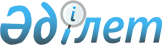 Об утверждении Правил приватизации объектов здравоохранения
					
			Утративший силу
			
			
		
					Постановление Правительства Республики Казахстан от 11 июля 2000 года N 1052. Утратило силу постановлением Правительства Республики Казахстан от 27 июня 2014 года № 715      Сноска. Утратило силу постановлением Правительства РК от 27.06.2014 № 715.      Во исполнение пункта 3 Плана мероприятии на 2000 год по реализации Программы приватизации и повышения эффективности управления государственным имуществом на 1999-2000 годы, утвержденного постановлением Правительства Республики Казахстан от 31 марта 2000 года N 482, и в соответствии с Концепцией приватизации объектов здравоохранения на 2000-2005 годы, одобренной постановлением Правительства Республики Казахстан от 3 мая 2000 года N 650, Правительство Республики Казахстан постановляет: 

      1. Утвердить прилагаемые Правила приватизации объектов здравоохранения. 

      2. Настоящее постановление вступает в силу со дня подписания.  

       Премьер-Министр

      Республики Казахстан 

                                                   

Утверждены

                                         постановлением Правительства

                                             Республики Казахстан

                                         от 11 июля 2000 года N 1052 

 



 

         Правила приватизации объектов здравоохранения 

 



 

      1. Настоящие Правила регламентируют особенности приватизации объектов здравоохранения с учетом их социальной значимости, специфики оказания медицинской помощи населению страны. 



      2. Объектами здравоохранения (далее - объекты), подлежащими приватизации, являются: 

      1) государственное предприятие и учреждение как имущественный комплекс; 

      2) производственные и непроизводственные подразделения и структурные единицы предприятия и учреждения как имущественного комплекса, приватизация которых не нарушает замкнутый технологический цикл; 

      3) имущество предприятия и учреждения; 

      4) акции и доли в уставных фондах хозяйственных товариществ. 



      3. Решение о приватизации объектов здравоохранения, находящихся в республиканской собственности, являющихся высокоспециализированными и единственными по профилю деятельности, принимается Правительством Республики Казахстан по представлению уполномоченного центрального исполнительного органа Республики Казахстан в области здравоохранения (далее - уполномоченный орган в области здравоохранения), в соответствии с законодательством. 



      4. Решение о приватизации объектов здравоохранения, находящихся в республиканской собственности, за исключением указанных в пункте 3 настоящих Правил, принимается уполномоченным органом в области здравоохранения в соответствии с законодательством. 



      5. Решение о приватизации объектов здравоохранения коммунальной собственности принимается местным исполнительным органом по согласованию с уполномоченным органом в области здравоохранения. 



      6. Приватизацию объектов здравоохранения республиканской и коммунальной собственности в установленном законодательством порядке осуществляют уполномоченные на это органы. 



      7. Предварительными стадиями приватизации, предусматривающими последующую продажу в сфере здравоохранения, являются: 

      1) преобразование объектов здравоохранения в акционерные общества с сохранением объема и профиля деятельности, с последующей продажей государственного пакета акций или его части; 

      2) передача в установленном порядке объектов здравоохранения в доверительное управление или аренду, с правом последующего выкупа, на основных условиях сохранения профиля деятельности и объема оказываемой медицинской помощи. 



      8. Реорганизация предприятий и учреждений здравоохранения государственной собственности в акционерные общества осуществляется в  установленном законодательством порядке. 



      9. Приватизация объектов здравоохранения осуществляется путем продажи на тендерах физическим лицам и негосударственным юридическим лицам.

      Физическим лицам и негосударственным юридическим лицам, имеющим лицензию на медицинскую и врачебную деятельность, предоставляется приоритетное право при покупке данного объекта. 



      10. Порядок подготовки и проведения приватизации объектов здравоохранения регламентируется законодательством о приватизации в Республике Казахстан. 



      11. При приватизации объектов здравоохранения на тендерной основе устанавливаются следующие основные условия: 

      1) сохранение профиля деятельности объекта; 

      2) оказание в установленном законодательством порядке гарантированного объема бесплатной медицинской помощи (для лечебно-профилактических объектов) по профилю своей деятельности; 

      3) оказание экстренной и неотложной бесплатной медицинской помощи; 

      4) обеспечение экологической безопасности деятельности объекта; 

      5) сохранение объема и качества медицинской помощи, порядка и условий использования приватизируемого объекта, предусматривающих, в том числе обязательства недопущения совершения сделок по изменению собственника (перепродажа, залог, аренда и др.) в течение не менее пяти лет. 



      12. При продаже объектов здравоохранения в установленном законодательством порядке покупателю, имеющему лицензию на медицинскую и врачебную деятельность, может предоставляться возможность оплаты стоимости объекта в рассрочку сроком не более трех лет с обязательным внесением первоначального взноса в размере не менее тридцати трех процентов от цены продажи. 



      13. Контроль за качеством, объемом и условиями оказания медицинских услуг в приватизированных объектах здравоохранения осуществляют уполномоченный орган и территориальные органы здравоохранения.



      14. Контроль за выполнением покупателем условий договора купли-продажи осуществляет продавец совместно с уполномоченным органом в области здравоохранения и территориальными органами здравоохранения.



      15. Все споры, возникающие после приватизации объектов здравоохранения, рассматриваются в соответствии с законодательством Республики Казахстан.
					© 2012. РГП на ПХВ «Институт законодательства и правовой информации Республики Казахстан» Министерства юстиции Республики Казахстан
				